Πάτρα 20-04-2015Αρ. πρωτ: 13ΠΡΟΣ:Λουκουμοποιία ΣΚΙΑΔΑΡΕΣΗΣΚΟΙΝ: Μέλη μαςΘΕΜΑ: Ευχαριστήρια επιστολή για τη διάθεση λουκουμιών στους μαθητές & μαθήτριες του 52ου Δημοτικού Σχολείου ΠατρώνΣας ευχαριστούμε θερμά για τα λουκούμια που μας διαθέσατε, τα οποία τελικά τα προσφέραμε στους μαθητές και στους γονείς που παραβρέθηκαν στη γιορτή της 25ης Μαρτίου 2015, που πραγματοποιήθηκε στο χώρο του 52ου Δημοτικού Σχολίου. Πραγματικά τα λουκούμια σας είναι πεντανόστιμα.Σχετική ανακοίνωση υπάρχει και στην ιστοσελίδα http://52dimpat.weebly.com.ΑΚΡΙΒΕΣ ΑΝΤΙΓΡΑΦΟ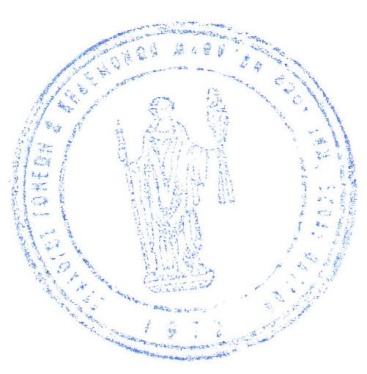            Ο Πρόεδρος                                                          Η Γεν. Γραμματέας         Ν. Δεπούντης                                                             Χ. Γιαννοπολίτη        (6937272107)